Dia 1: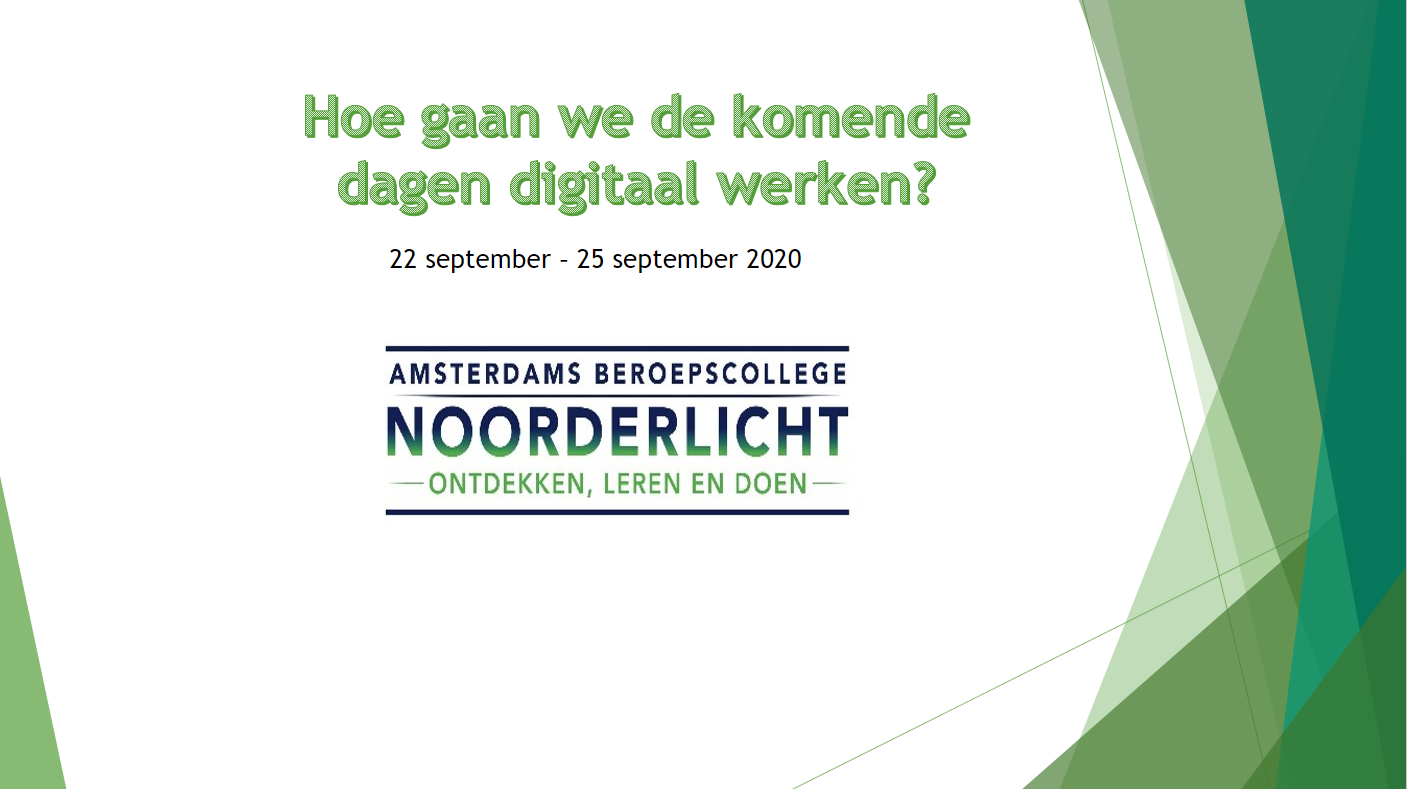 Dia 2: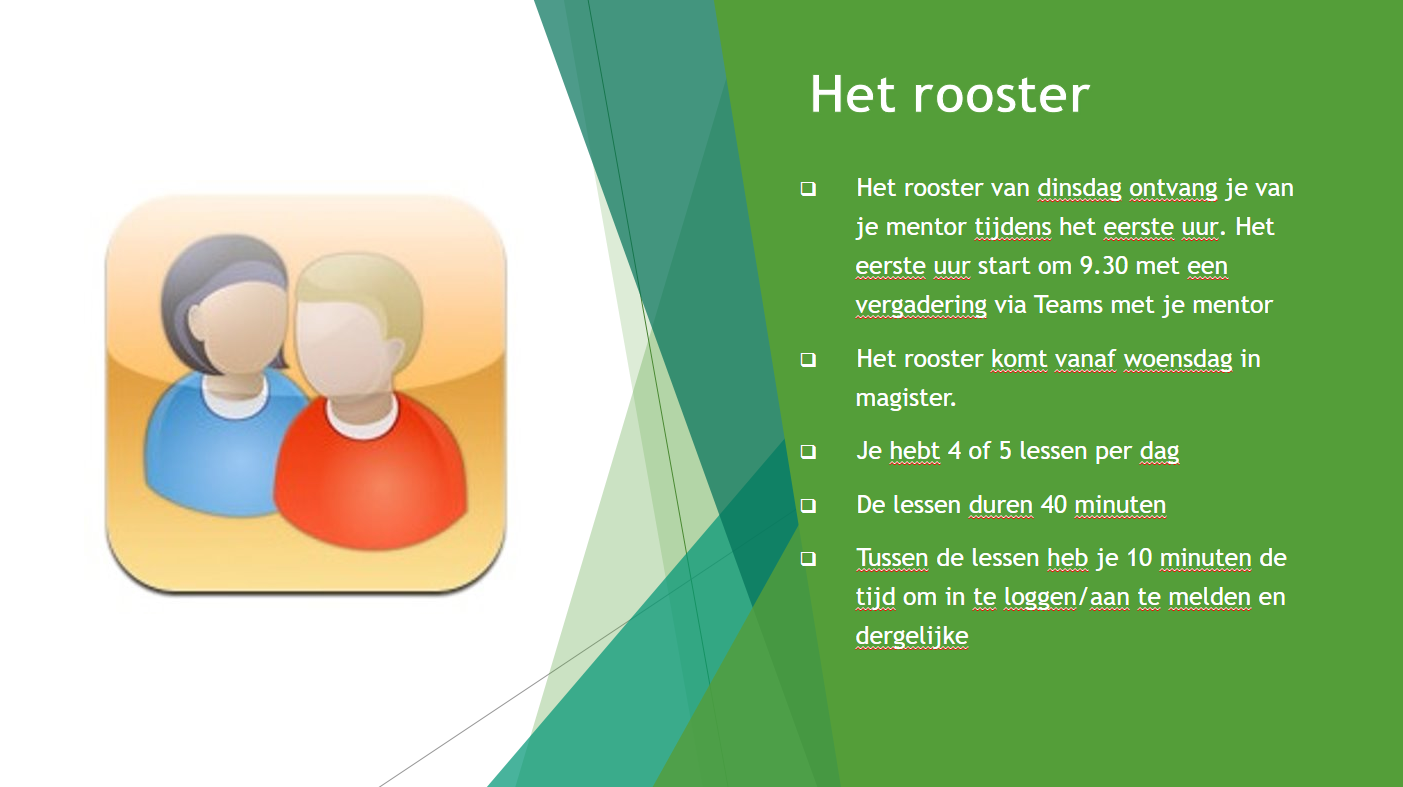 Dia 3: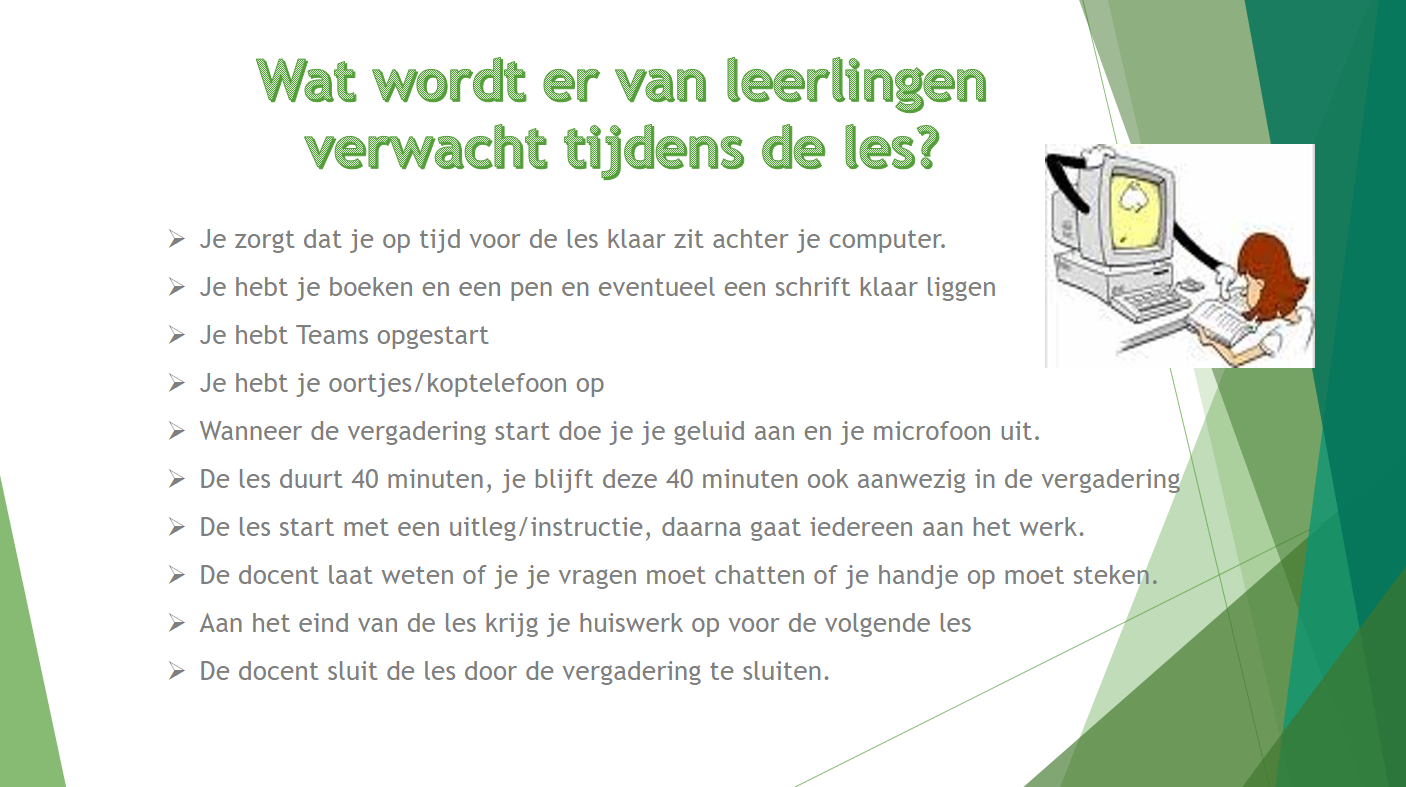 Dia 4: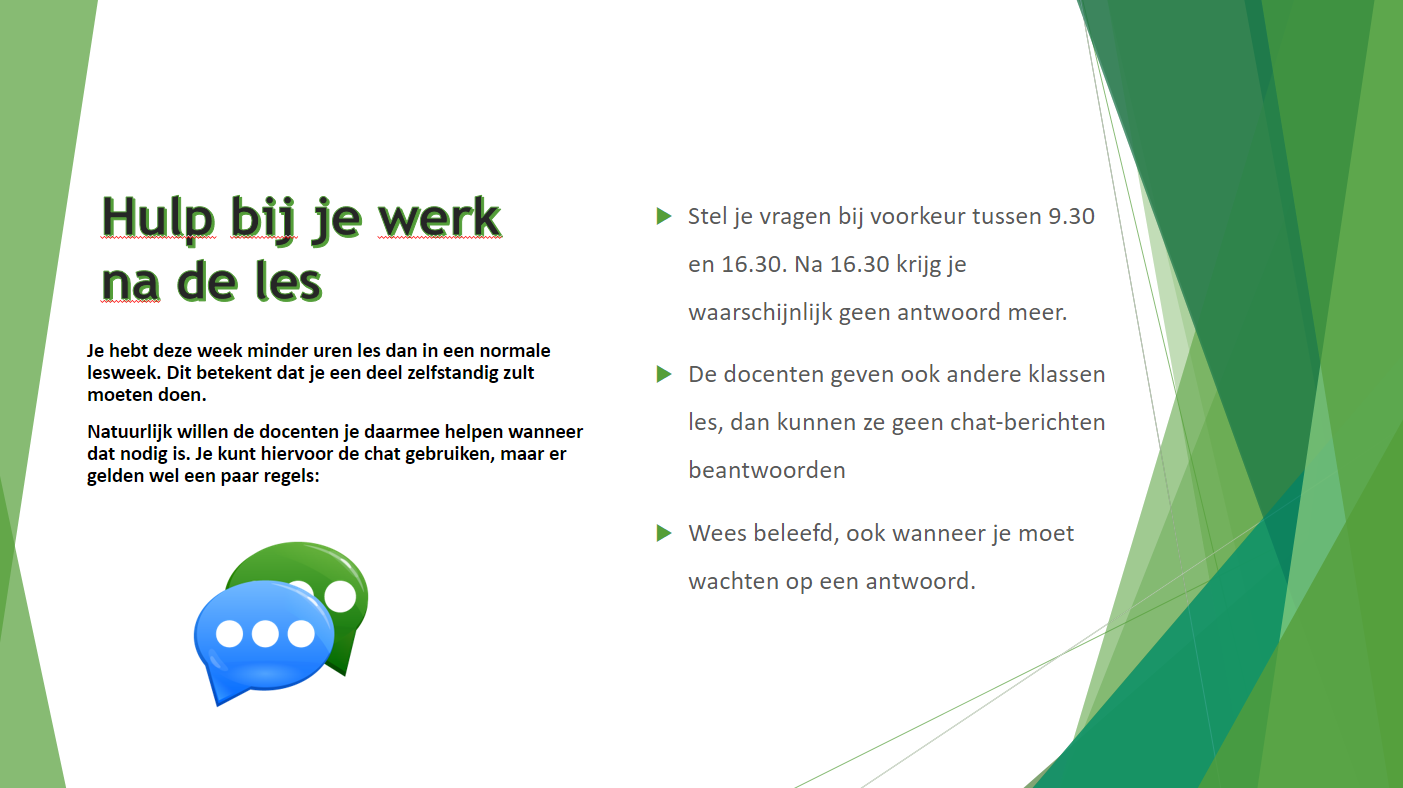 Dia 5: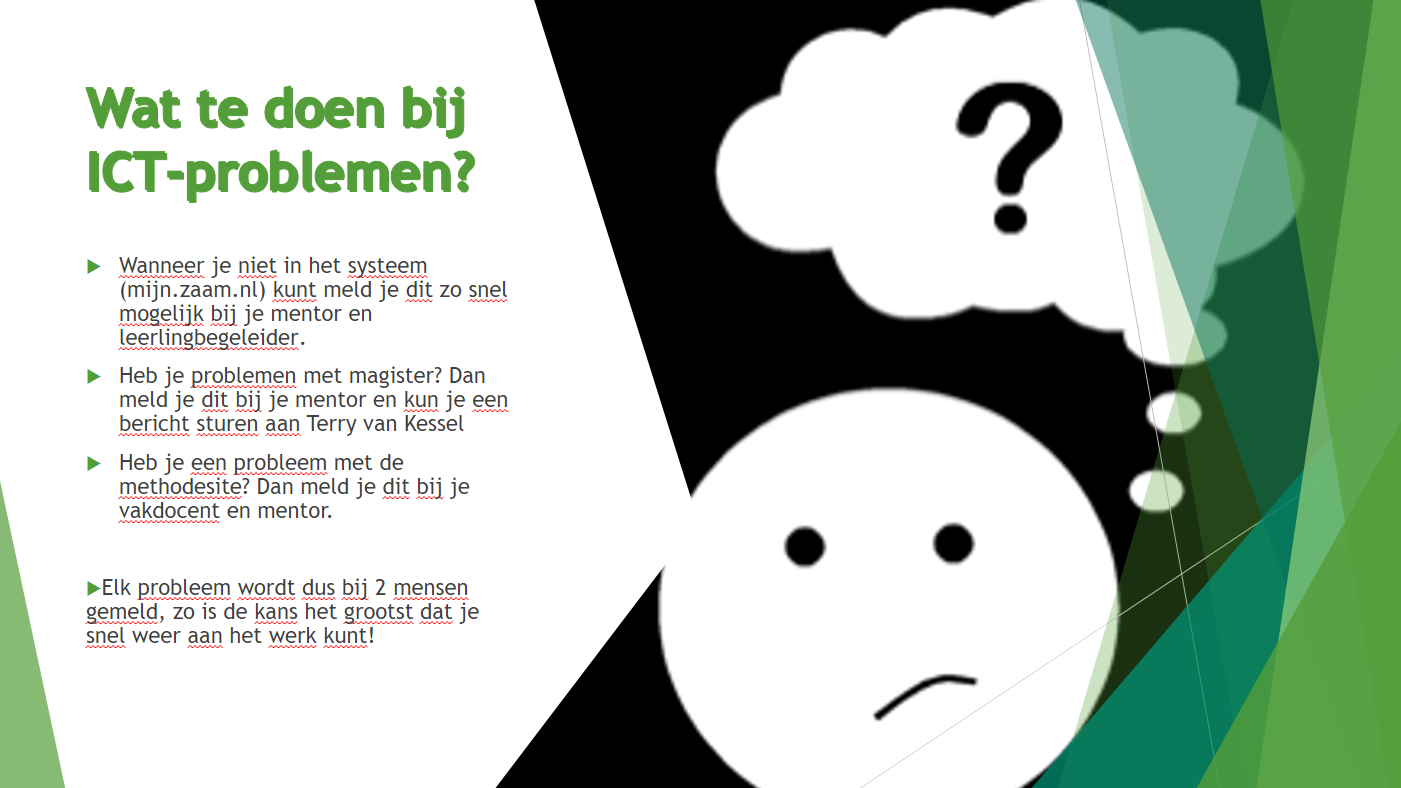 